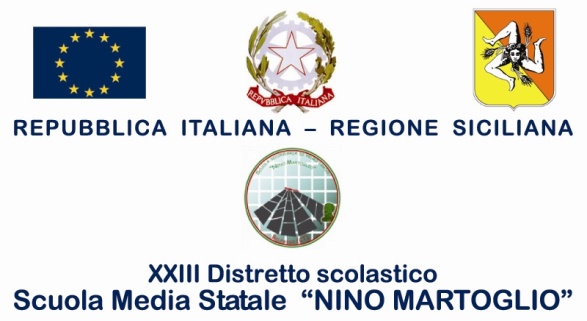 COMUNICAZIONE  N. 79   	                                      AL PERSONALE DELLA SCUOLA                                                                                                    AI GENITORI E AGLI ALUNNI                                                                                    DI TUTTE LE  CLASSI                                                       Oggetto:  Comunicazione sospensione attività didattiche (Ponte dell’Immacolata e Festa di                    Santa Lucia)  Si comunica che nei giorni  9 - 12  e 14 Dicembre 2016, su delibera del Consiglio d’Istituto, saranno sospese le attività didattiche.Inoltre, si precisa che il 9 Dicembre la scuola rimarrà chiusa, giusta delibera del Consiglio d’Istituto.Si invitano i docenti che leggeranno la presente agli alunni a farne prendere nota sul diario affinché ne informino le famiglie.Belpasso 6/12/ 2016 F.to* Il Dirigente ScolasticoProf.ssa Anna Spampinato( *Firma autografa omessa ai sensi dell’art. 3, comma 2, del D.L.vo n. 39/93)